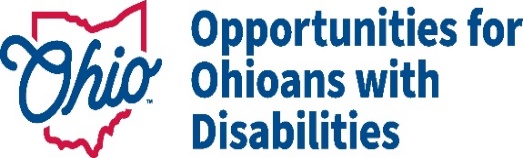 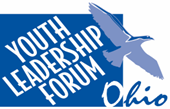 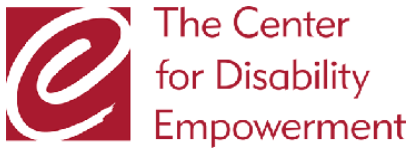 Central Ohio Youth Leadership Forum (YLF) 2024June 17th-21st, 2024Student Delegate Application
Application Deadline: May 3, 2024(Please keep pages 5 & 6 for your records; do not return them with your application)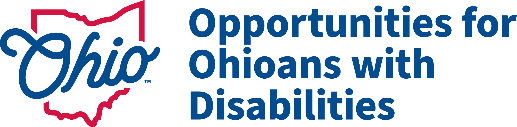 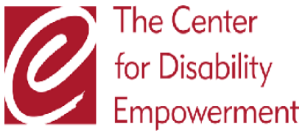 We are inviting future communityleaders to attend our annualYouth Leadership Forum (YLF)for Students with DisabilitiesHeld in Columbus, OhioJune 17-21, 2024Twenty (20) high school students with disabilities will be selected to attend.No charge to selected student delegates (all expenses paid).Exciting, fun, educational five-day training program includes meeting with government officials and exciting programs with community leaders.*      *      *      *      *      *      *      *      *      *      *      *      *      *      *      *      *      *      *	*      *HOW STUDENT DELEGATES WILL BE SELECTED AND APPLICATION INSTRUCTIONS FOR STUDENTS1.	To be eligible for the Youth Leadership Forum, students must:(a) have a disability;(b) be enrolled in high school;(c) have demonstrated leadership potential in school and the community; and(d) reside in Ohio2.	Student applicants must mail, email or fax the completed application packet no later than May 3rd, 2024.  Please include an email contact if you have one.  Applicants will receive an email confirming that their application materials were received.3.	Semi-finalists will be selected and contacted by telephone to arrange a personal interview.  The interviews will be conducted by a selection committee.  Interviews will take place virtually upon receipt of application.4.	All applicants will be notified by email or phone call whether they are selected to attend the forum.5.	After being selected, students will be asked to fill out a confirmation form and provide additional information in order to attend the forum.All appropriate expenses will be paid by the Youth Leadership Forum, including such expenses as food, interpreters for deaf students, and personal care attendants for students with physical disabilities.  Rules and Guidelines for Student Delegates at theYouth Leadership Forum (YLF)Students are selected to attend the forum because of their leadership skills and potential.  You are expected to abide by the following rules and guidelines:1.	Be punctual with arrival times and all sessions/activities.2.	Be at designated places and stay with your assigned group at all times. Attendance at all sessions is mandatory.3.	Maintain a respectful attitude toward delegates, counselors, and conference staff.4.	Respect the facilities.5.	Possession or use of illegal chemicals or alcohol is strictly prohibited.6.	Prescriptions or other approved medications require official verification and will only be dispensed under supervision by the medical staff.7.	Possession of weapons is strictly prohibited.Any violations of these rules will result in students being sent home immediately at parents’/guardians’ expense.  Illegal behavior such as possession of weapons will result in law enforcement authorities being contacted.  The signed application to the Youth Leadership Forum indicates your acceptance of these rules and guidelines. Remember the responsibility that goes with the honor of being selected ... and plan to have a great time!Additional information about the Youth Leadership Forum is available at:http://www.ohiosilc.org/youth-leadership-forumwww.disabilityempowerment.netColumbus YLF site coordinator:shetrick@disabilityempowerment.net Personal Information Personal Information Personal Information Personal Information Personal Information Personal Information Personal Information Personal Information Personal Information Personal Information Personal Information Personal Information Personal Information Personal InformationStudent’s last name:Student’s last name:Student’s last name:First:First:First:First:First:First:First:First:Middle:Middle:Middle:Date of birth:       Date of birth:       Date of birth:       Age:       Age:       Age:       Age:       Age:       Age:       Age:       Age:       Age:       Age:       Age:       Student’s address:Student’s address:Student’s address:City:City:City:City:City:City:City:City:County:County:County:State:       State:       State:       Zip Code:       Zip Code:       Zip Code:       Zip Code:       Zip Code:       Zip Code:       Zip Code:       Zip Code:       Zip Code:       Zip Code:       Zip Code:       Student’s mailing address, if different than above:Student’s mailing address, if different than above:Student’s mailing address, if different than above:City:City:City:City:City:City:City:City:County:County:County:State:       State:       State:       Zip Code:       Zip Code:       Zip Code:       Zip Code:       Zip Code:       Zip Code:       Zip Code:       Zip Code:       Zip Code:       Zip Code:       Zip Code:       Student’s home phone number:Student’s home phone number:Student’s home phone number:Student’s home phone number:Student’s home phone number:Student’s e-mail address:Student’s e-mail address:Student’s e-mail address:Student’s e-mail address:Student’s e-mail address:Student’s e-mail address:Student’s e-mail address:Student’s e-mail address:Student’s e-mail address:Student’s cell phone number:Student’s cell phone number:Student’s cell phone number:Student’s cell phone number:Student’s cell phone number:Parent’s email address:Parent’s email address:Parent’s email address:Parent’s email address:Parent’s email address:Parent’s email address:Parent’s email address:Parent’s email address:Parent’s email address:Parent’s cell phone number:       Parent’s cell phone number:       Parent’s cell phone number:       Parent’s cell phone number:       Parent’s cell phone number:       Parent’s cell phone number:       Parent’s cell phone number:       Parent’s cell phone number:       Parent’s cell phone number:       Parent’s cell phone number:       Parent’s cell phone number:       Parent’s cell phone number:       Parent’s cell phone number:       Parent’s cell phone number:        School Information School Information School Information School Information School Information School Information School Information School Information School Information School Information School Information School Information School Information School InformationName of high school:Name of high school:Name of high school:Name of high school:Name of high school:Name of high school:Name of high school:Name of high school:Name of high school:Name of high school:Grade level on December 31, 2023:       Grade level on December 31, 2023:       Grade level on December 31, 2023:       Grade level on December 31, 2023:       School address:School address:School address:School address:School address:School address:City:City:City:City:City:City:City:City:County:       County:       State:       State:       State:       State:       State:       State:       State:       Zip Code:       Zip Code:       Zip Code:       Zip Code:       Zip Code:       School telephone number (include area code):       School telephone number (include area code):       School telephone number (include area code):       School telephone number (include area code):       High school Intervention Specialist/Counselor’s name:High school Intervention Specialist/Counselor’s name:High school Intervention Specialist/Counselor’s name:High school Intervention Specialist/Counselor’s name:High school Intervention Specialist/Counselor’s name:High school Intervention Specialist/Counselor’s name:High school Intervention Specialist/Counselor’s name:High school Intervention Specialist/Counselor’s name:High school Intervention Specialist/Counselor’s name:High school Intervention Specialist/Counselor’s name:Intervention Specialist/Counselor’s email address:       Intervention Specialist/Counselor’s email address:       Intervention Specialist/Counselor’s email address:       Intervention Specialist/Counselor’s email address:       Intervention Specialist/Counselor’s email address:       Intervention Specialist/Counselor’s email address:       Intervention Specialist/Counselor’s email address:       Intervention Specialist/Counselor’s email address:       Intervention Specialist/Counselor’s email address:       Intervention Specialist/Counselor’s email address:       Intervention Specialist/Counselor’s email address:       Intervention Specialist/Counselor’s email address:       Intervention Specialist/Counselor’s email address:       Intervention Specialist/Counselor’s email address:       Cumulative grade point average as it appears on your grade report:       Cumulative grade point average as it appears on your grade report:       Cumulative grade point average as it appears on your grade report:       Cumulative grade point average as it appears on your grade report:       Cumulative grade point average as it appears on your grade report:       Cumulative grade point average as it appears on your grade report:       Cumulative grade point average as it appears on your grade report:       Cumulative grade point average as it appears on your grade report:       Cumulative grade point average as it appears on your grade report:       Cumulative grade point average as it appears on your grade report:       Cumulative grade point average as it appears on your grade report:       Cumulative grade point average as it appears on your grade report:       Cumulative grade point average as it appears on your grade report:       Cumulative grade point average as it appears on your grade report:        Disability Information Disability Information Disability Information Disability Information Disability Information Disability Information Disability Information Disability Information Disability Information Disability Information Disability Information Disability Information Disability Information Disability InformationDisability (medical diagnosis):       Disability (medical diagnosis):       Disability (medical diagnosis):       Disability (medical diagnosis):       Disability (medical diagnosis):       Disability (medical diagnosis):       Disability (medical diagnosis):       Disability (medical diagnosis):       Disability (medical diagnosis):       Disability (medical diagnosis):       Disability (medical diagnosis):       Disability (medical diagnosis):       Disability (medical diagnosis):       Disability (medical diagnosis):       Age at or date of onset of your disability:Age at or date of onset of your disability:Age at or date of onset of your disability:Age at or date of onset of your disability:Age at or date of onset of your disability:Age at or date of onset of your disability:Age at or date of onset of your disability:Age at or date of onset of your disability:Are you a current OOD (BVR/BSVI) consumer?   Yes       NoAre you a current OOD (BVR/BSVI) consumer?   Yes       NoAre you a current OOD (BVR/BSVI) consumer?   Yes       NoAre you a current OOD (BVR/BSVI) consumer?   Yes       NoAre you a current OOD (BVR/BSVI) consumer?   Yes       NoAre you a current OOD (BVR/BSVI) consumer?   Yes       NoIf yes, your BVR/BSVI counselor’s name:If yes, your BVR/BSVI counselor’s name:If yes, your BVR/BSVI counselor’s name:If yes, your BVR/BSVI counselor’s name:If yes, your BVR/BSVI counselor’s name:If yes, your BVR/BSVI counselor’s name:If yes, your BVR/BSVI counselor’s name:If yes, your BVR/BSVI counselor’s name:If yes, your BVR/BSVI counselor’s name:If yes, your BVR/BSVI counselor’s name:If yes, your BVR/BSVI counselor’s name:If yes, your BVR/BSVI counselor’s name:If yes, your BVR/BSVI counselor’s name:If yes, your BVR/BSVI counselor’s name: List of School Classes List of School Classes List of School Classes List of School Classes List of School Classes List of School Classes List of School Classes List of School Classes List of School Classes List of School Classes List of School Classes List of School Classes List of School Classes List of School ClassesList the school classes in which you are currently enrolled:List the school classes in which you are currently enrolled:List the school classes in which you are currently enrolled:List the school classes in which you are currently enrolled:List the school classes in which you are currently enrolled:List the school classes in which you are currently enrolled:List the school classes in which you are currently enrolled:List the school classes in which you are currently enrolled:List the school classes in which you are currently enrolled:List the school classes in which you are currently enrolled:List the school classes in which you are currently enrolled:List the school classes in which you are currently enrolled:List the school classes in which you are currently enrolled:List the school classes in which you are currently enrolled:Extra-Curricular    Below, please list your involvement with your school. This may include any offices you held, club memberships, after-school activities. List the length of involvement, grade level you were in at the time of participation. (Use extra sheets if necessary.)                                                    Extra-Curricular    Below, please list your involvement with your school. This may include any offices you held, club memberships, after-school activities. List the length of involvement, grade level you were in at the time of participation. (Use extra sheets if necessary.)                                                    Extra-Curricular    Below, please list your involvement with your school. This may include any offices you held, club memberships, after-school activities. List the length of involvement, grade level you were in at the time of participation. (Use extra sheets if necessary.)                                                    Extra-Curricular    Below, please list your involvement with your school. This may include any offices you held, club memberships, after-school activities. List the length of involvement, grade level you were in at the time of participation. (Use extra sheets if necessary.)                                                    Extra-Curricular    Below, please list your involvement with your school. This may include any offices you held, club memberships, after-school activities. List the length of involvement, grade level you were in at the time of participation. (Use extra sheets if necessary.)                                                    Extra-Curricular    Below, please list your involvement with your school. This may include any offices you held, club memberships, after-school activities. List the length of involvement, grade level you were in at the time of participation. (Use extra sheets if necessary.)                                                    Extra-Curricular    Below, please list your involvement with your school. This may include any offices you held, club memberships, after-school activities. List the length of involvement, grade level you were in at the time of participation. (Use extra sheets if necessary.)                                                    Extra-Curricular    Below, please list your involvement with your school. This may include any offices you held, club memberships, after-school activities. List the length of involvement, grade level you were in at the time of participation. (Use extra sheets if necessary.)                                                    Extra-Curricular    Below, please list your involvement with your school. This may include any offices you held, club memberships, after-school activities. List the length of involvement, grade level you were in at the time of participation. (Use extra sheets if necessary.)                                                    Extra-Curricular    Below, please list your involvement with your school. This may include any offices you held, club memberships, after-school activities. List the length of involvement, grade level you were in at the time of participation. (Use extra sheets if necessary.)                                                    Extra-Curricular    Below, please list your involvement with your school. This may include any offices you held, club memberships, after-school activities. List the length of involvement, grade level you were in at the time of participation. (Use extra sheets if necessary.)                                                    Extra-Curricular    Below, please list your involvement with your school. This may include any offices you held, club memberships, after-school activities. List the length of involvement, grade level you were in at the time of participation. (Use extra sheets if necessary.)                                                    Extra-Curricular    Below, please list your involvement with your school. This may include any offices you held, club memberships, after-school activities. List the length of involvement, grade level you were in at the time of participation. (Use extra sheets if necessary.)                                                    Extra-Curricular    Below, please list your involvement with your school. This may include any offices you held, club memberships, after-school activities. List the length of involvement, grade level you were in at the time of participation. (Use extra sheets if necessary.)                                                    Name of ActivityAdult ContactAdult ContactAdult ContactAdult ContactAdult ContactAdult ContactDate FromDate FromDate FromDate FromDate FromDate ToGrade Level Community Activities    Below, please list your involvement in your community. This may include any offices you held, club memberships, after-school activities. List the length of involvement, grade level you were in at the time of participation. (Use extra sheets if necessary.)                                                     Community Activities    Below, please list your involvement in your community. This may include any offices you held, club memberships, after-school activities. List the length of involvement, grade level you were in at the time of participation. (Use extra sheets if necessary.)                                                     Community Activities    Below, please list your involvement in your community. This may include any offices you held, club memberships, after-school activities. List the length of involvement, grade level you were in at the time of participation. (Use extra sheets if necessary.)                                                     Community Activities    Below, please list your involvement in your community. This may include any offices you held, club memberships, after-school activities. List the length of involvement, grade level you were in at the time of participation. (Use extra sheets if necessary.)                                                     Community Activities    Below, please list your involvement in your community. This may include any offices you held, club memberships, after-school activities. List the length of involvement, grade level you were in at the time of participation. (Use extra sheets if necessary.)                                                     Community Activities    Below, please list your involvement in your community. This may include any offices you held, club memberships, after-school activities. List the length of involvement, grade level you were in at the time of participation. (Use extra sheets if necessary.)                                                     Community Activities    Below, please list your involvement in your community. This may include any offices you held, club memberships, after-school activities. List the length of involvement, grade level you were in at the time of participation. (Use extra sheets if necessary.)                                                     Community Activities    Below, please list your involvement in your community. This may include any offices you held, club memberships, after-school activities. List the length of involvement, grade level you were in at the time of participation. (Use extra sheets if necessary.)                                                     Community Activities    Below, please list your involvement in your community. This may include any offices you held, club memberships, after-school activities. List the length of involvement, grade level you were in at the time of participation. (Use extra sheets if necessary.)                                                     Community Activities    Below, please list your involvement in your community. This may include any offices you held, club memberships, after-school activities. List the length of involvement, grade level you were in at the time of participation. (Use extra sheets if necessary.)                                                     Community Activities    Below, please list your involvement in your community. This may include any offices you held, club memberships, after-school activities. List the length of involvement, grade level you were in at the time of participation. (Use extra sheets if necessary.)                                                     Community Activities    Below, please list your involvement in your community. This may include any offices you held, club memberships, after-school activities. List the length of involvement, grade level you were in at the time of participation. (Use extra sheets if necessary.)                                                     Community Activities    Below, please list your involvement in your community. This may include any offices you held, club memberships, after-school activities. List the length of involvement, grade level you were in at the time of participation. (Use extra sheets if necessary.)                                                     Community Activities    Below, please list your involvement in your community. This may include any offices you held, club memberships, after-school activities. List the length of involvement, grade level you were in at the time of participation. (Use extra sheets if necessary.)                                                    Name of ActivityAdult ContactAdult ContactAdult ContactAdult ContactAdult ContactAdult ContactDate FromDate FromDate FromDate FromDate FromDate ToGrade Level Employment Experiences   Below, please list your involvement with working. List the length of employment and grade level you were in at the time of participation. (Use extra sheets if necessary.)          Employment Experiences   Below, please list your involvement with working. List the length of employment and grade level you were in at the time of participation. (Use extra sheets if necessary.)          Employment Experiences   Below, please list your involvement with working. List the length of employment and grade level you were in at the time of participation. (Use extra sheets if necessary.)          Employment Experiences   Below, please list your involvement with working. List the length of employment and grade level you were in at the time of participation. (Use extra sheets if necessary.)          Employment Experiences   Below, please list your involvement with working. List the length of employment and grade level you were in at the time of participation. (Use extra sheets if necessary.)          Employment Experiences   Below, please list your involvement with working. List the length of employment and grade level you were in at the time of participation. (Use extra sheets if necessary.)          Employment Experiences   Below, please list your involvement with working. List the length of employment and grade level you were in at the time of participation. (Use extra sheets if necessary.)          Employment Experiences   Below, please list your involvement with working. List the length of employment and grade level you were in at the time of participation. (Use extra sheets if necessary.)          Employment Experiences   Below, please list your involvement with working. List the length of employment and grade level you were in at the time of participation. (Use extra sheets if necessary.)          Employment Experiences   Below, please list your involvement with working. List the length of employment and grade level you were in at the time of participation. (Use extra sheets if necessary.)          Employment Experiences   Below, please list your involvement with working. List the length of employment and grade level you were in at the time of participation. (Use extra sheets if necessary.)          Employment Experiences   Below, please list your involvement with working. List the length of employment and grade level you were in at the time of participation. (Use extra sheets if necessary.)          Employment Experiences   Below, please list your involvement with working. List the length of employment and grade level you were in at the time of participation. (Use extra sheets if necessary.)          Employment Experiences   Below, please list your involvement with working. List the length of employment and grade level you were in at the time of participation. (Use extra sheets if necessary.)         Letters of RecommendationLetters of RecommendationLetters of RecommendationLetters of RecommendationLetters of RecommendationLetters of RecommendationLetters of RecommendationLetters of RecommendationLetters of RecommendationLetters of RecommendationLetters of RecommendationLetters of RecommendationLetters of RecommendationLetters of RecommendationPlease attach two letters of recommendation which describe your demonstrated leadership skills or leadership potential.             Below, list name, position/title, organization, and telephone number of the two people who are writing the letters.       Please attach two letters of recommendation which describe your demonstrated leadership skills or leadership potential.             Below, list name, position/title, organization, and telephone number of the two people who are writing the letters.       Please attach two letters of recommendation which describe your demonstrated leadership skills or leadership potential.             Below, list name, position/title, organization, and telephone number of the two people who are writing the letters.       Please attach two letters of recommendation which describe your demonstrated leadership skills or leadership potential.             Below, list name, position/title, organization, and telephone number of the two people who are writing the letters.       Please attach two letters of recommendation which describe your demonstrated leadership skills or leadership potential.             Below, list name, position/title, organization, and telephone number of the two people who are writing the letters.       Please attach two letters of recommendation which describe your demonstrated leadership skills or leadership potential.             Below, list name, position/title, organization, and telephone number of the two people who are writing the letters.       Please attach two letters of recommendation which describe your demonstrated leadership skills or leadership potential.             Below, list name, position/title, organization, and telephone number of the two people who are writing the letters.       Please attach two letters of recommendation which describe your demonstrated leadership skills or leadership potential.             Below, list name, position/title, organization, and telephone number of the two people who are writing the letters.       Please attach two letters of recommendation which describe your demonstrated leadership skills or leadership potential.             Below, list name, position/title, organization, and telephone number of the two people who are writing the letters.       Please attach two letters of recommendation which describe your demonstrated leadership skills or leadership potential.             Below, list name, position/title, organization, and telephone number of the two people who are writing the letters.       Please attach two letters of recommendation which describe your demonstrated leadership skills or leadership potential.             Below, list name, position/title, organization, and telephone number of the two people who are writing the letters.       Please attach two letters of recommendation which describe your demonstrated leadership skills or leadership potential.             Below, list name, position/title, organization, and telephone number of the two people who are writing the letters.       Please attach two letters of recommendation which describe your demonstrated leadership skills or leadership potential.             Below, list name, position/title, organization, and telephone number of the two people who are writing the letters.       Please attach two letters of recommendation which describe your demonstrated leadership skills or leadership potential.             Below, list name, position/title, organization, and telephone number of the two people who are writing the letters.       Name       Name       Name       Name       Name       Title       Title       Title       Title       Title       Title       Title       Title       Title       Organization or businessOrganization or businessOrganization or businessOrganization or businessOrganization or businessTelephone #       (include area code)Telephone #       (include area code)Telephone #       (include area code)Telephone #       (include area code)Telephone #       (include area code)Telephone #       (include area code)Telephone #       (include area code)Telephone #       (include area code)Telephone #       (include area code)Name       Name       Name       Name       Name       Title      Title      Title      Title      Title      Title      Title      Title      Title      Organization or businessOrganization or businessOrganization or businessOrganization or businessOrganization or businessTelephone #       (include area code)Telephone #       (include area code)Telephone #       (include area code)Telephone #       (include area code)Telephone #       (include area code)Telephone #       (include area code)Telephone #       (include area code)Telephone #       (include area code)Telephone #       (include area code)Questions for QualificationQuestions for QualificationQuestions for QualificationQuestions for QualificationQuestions for QualificationQuestions for QualificationQuestions for QualificationQuestions for QualificationQuestions for QualificationQuestions for QualificationQuestions for QualificationQuestions for QualificationQuestions for QualificationQuestions for QualificationYour answers to the following questions will be used to assess your readiness to participate in this leadership forum.       Your answers to the following questions will be used to assess your readiness to participate in this leadership forum.       Your answers to the following questions will be used to assess your readiness to participate in this leadership forum.       Your answers to the following questions will be used to assess your readiness to participate in this leadership forum.       Your answers to the following questions will be used to assess your readiness to participate in this leadership forum.       Your answers to the following questions will be used to assess your readiness to participate in this leadership forum.       Your answers to the following questions will be used to assess your readiness to participate in this leadership forum.       Your answers to the following questions will be used to assess your readiness to participate in this leadership forum.       Your answers to the following questions will be used to assess your readiness to participate in this leadership forum.       Your answers to the following questions will be used to assess your readiness to participate in this leadership forum.       Your answers to the following questions will be used to assess your readiness to participate in this leadership forum.       Your answers to the following questions will be used to assess your readiness to participate in this leadership forum.       Your answers to the following questions will be used to assess your readiness to participate in this leadership forum.       Your answers to the following questions will be used to assess your readiness to participate in this leadership forum.       Note: If filling out by hand, write your responses on separate pieces of paper and attach to your completed application. Your total response to all four questions should not exceed four (4) typewritten double spaced or hand-printed pages. You can, also, choose to complete in video, power point, ASL, in any fashion you choose.             Note: If filling out by hand, write your responses on separate pieces of paper and attach to your completed application. Your total response to all four questions should not exceed four (4) typewritten double spaced or hand-printed pages. You can, also, choose to complete in video, power point, ASL, in any fashion you choose.             Note: If filling out by hand, write your responses on separate pieces of paper and attach to your completed application. Your total response to all four questions should not exceed four (4) typewritten double spaced or hand-printed pages. You can, also, choose to complete in video, power point, ASL, in any fashion you choose.             Note: If filling out by hand, write your responses on separate pieces of paper and attach to your completed application. Your total response to all four questions should not exceed four (4) typewritten double spaced or hand-printed pages. You can, also, choose to complete in video, power point, ASL, in any fashion you choose.             Note: If filling out by hand, write your responses on separate pieces of paper and attach to your completed application. Your total response to all four questions should not exceed four (4) typewritten double spaced or hand-printed pages. You can, also, choose to complete in video, power point, ASL, in any fashion you choose.             Note: If filling out by hand, write your responses on separate pieces of paper and attach to your completed application. Your total response to all four questions should not exceed four (4) typewritten double spaced or hand-printed pages. You can, also, choose to complete in video, power point, ASL, in any fashion you choose.             Note: If filling out by hand, write your responses on separate pieces of paper and attach to your completed application. Your total response to all four questions should not exceed four (4) typewritten double spaced or hand-printed pages. You can, also, choose to complete in video, power point, ASL, in any fashion you choose.             Note: If filling out by hand, write your responses on separate pieces of paper and attach to your completed application. Your total response to all four questions should not exceed four (4) typewritten double spaced or hand-printed pages. You can, also, choose to complete in video, power point, ASL, in any fashion you choose.             Note: If filling out by hand, write your responses on separate pieces of paper and attach to your completed application. Your total response to all four questions should not exceed four (4) typewritten double spaced or hand-printed pages. You can, also, choose to complete in video, power point, ASL, in any fashion you choose.             Note: If filling out by hand, write your responses on separate pieces of paper and attach to your completed application. Your total response to all four questions should not exceed four (4) typewritten double spaced or hand-printed pages. You can, also, choose to complete in video, power point, ASL, in any fashion you choose.             Note: If filling out by hand, write your responses on separate pieces of paper and attach to your completed application. Your total response to all four questions should not exceed four (4) typewritten double spaced or hand-printed pages. You can, also, choose to complete in video, power point, ASL, in any fashion you choose.             Note: If filling out by hand, write your responses on separate pieces of paper and attach to your completed application. Your total response to all four questions should not exceed four (4) typewritten double spaced or hand-printed pages. You can, also, choose to complete in video, power point, ASL, in any fashion you choose.             Note: If filling out by hand, write your responses on separate pieces of paper and attach to your completed application. Your total response to all four questions should not exceed four (4) typewritten double spaced or hand-printed pages. You can, also, choose to complete in video, power point, ASL, in any fashion you choose.             Note: If filling out by hand, write your responses on separate pieces of paper and attach to your completed application. Your total response to all four questions should not exceed four (4) typewritten double spaced or hand-printed pages. You can, also, choose to complete in video, power point, ASL, in any fashion you choose.             Qualifications: Explain why you feel you are qualified to be a delegate to this forum and why you want to attend.Qualifications: Explain why you feel you are qualified to be a delegate to this forum and why you want to attend.Qualifications: Explain why you feel you are qualified to be a delegate to this forum and why you want to attend.Qualifications: Explain why you feel you are qualified to be a delegate to this forum and why you want to attend.Qualifications: Explain why you feel you are qualified to be a delegate to this forum and why you want to attend.Qualifications: Explain why you feel you are qualified to be a delegate to this forum and why you want to attend.Qualifications: Explain why you feel you are qualified to be a delegate to this forum and why you want to attend.Qualifications: Explain why you feel you are qualified to be a delegate to this forum and why you want to attend.Qualifications: Explain why you feel you are qualified to be a delegate to this forum and why you want to attend.Qualifications: Explain why you feel you are qualified to be a delegate to this forum and why you want to attend.Qualifications: Explain why you feel you are qualified to be a delegate to this forum and why you want to attend.Qualifications: Explain why you feel you are qualified to be a delegate to this forum and why you want to attend.Qualifications: Explain why you feel you are qualified to be a delegate to this forum and why you want to attend.Qualifications: Explain why you feel you are qualified to be a delegate to this forum and why you want to attend.Positive Influences: In terms of leadership, tell us about two people who have positively influenced your life. How have they done so? (Family members, teachers, counselors, friends, public officials, or celebrities are appropriate examples.)             Positive Influences: In terms of leadership, tell us about two people who have positively influenced your life. How have they done so? (Family members, teachers, counselors, friends, public officials, or celebrities are appropriate examples.)             Positive Influences: In terms of leadership, tell us about two people who have positively influenced your life. How have they done so? (Family members, teachers, counselors, friends, public officials, or celebrities are appropriate examples.)             Positive Influences: In terms of leadership, tell us about two people who have positively influenced your life. How have they done so? (Family members, teachers, counselors, friends, public officials, or celebrities are appropriate examples.)             Positive Influences: In terms of leadership, tell us about two people who have positively influenced your life. How have they done so? (Family members, teachers, counselors, friends, public officials, or celebrities are appropriate examples.)             Positive Influences: In terms of leadership, tell us about two people who have positively influenced your life. How have they done so? (Family members, teachers, counselors, friends, public officials, or celebrities are appropriate examples.)             Positive Influences: In terms of leadership, tell us about two people who have positively influenced your life. How have they done so? (Family members, teachers, counselors, friends, public officials, or celebrities are appropriate examples.)             Positive Influences: In terms of leadership, tell us about two people who have positively influenced your life. How have they done so? (Family members, teachers, counselors, friends, public officials, or celebrities are appropriate examples.)             Positive Influences: In terms of leadership, tell us about two people who have positively influenced your life. How have they done so? (Family members, teachers, counselors, friends, public officials, or celebrities are appropriate examples.)             Positive Influences: In terms of leadership, tell us about two people who have positively influenced your life. How have they done so? (Family members, teachers, counselors, friends, public officials, or celebrities are appropriate examples.)             Positive Influences: In terms of leadership, tell us about two people who have positively influenced your life. How have they done so? (Family members, teachers, counselors, friends, public officials, or celebrities are appropriate examples.)             Positive Influences: In terms of leadership, tell us about two people who have positively influenced your life. How have they done so? (Family members, teachers, counselors, friends, public officials, or celebrities are appropriate examples.)             Positive Influences: In terms of leadership, tell us about two people who have positively influenced your life. How have they done so? (Family members, teachers, counselors, friends, public officials, or celebrities are appropriate examples.)             Positive Influences: In terms of leadership, tell us about two people who have positively influenced your life. How have they done so? (Family members, teachers, counselors, friends, public officials, or celebrities are appropriate examples.)             Experiences as a person with a disability: Describe two important experiences you have had as a person with a disability. These can be positive or negative experiences. (Please be specific about how your examples relate to your disability.)Experiences as a person with a disability: Describe two important experiences you have had as a person with a disability. These can be positive or negative experiences. (Please be specific about how your examples relate to your disability.)Experiences as a person with a disability: Describe two important experiences you have had as a person with a disability. These can be positive or negative experiences. (Please be specific about how your examples relate to your disability.)Experiences as a person with a disability: Describe two important experiences you have had as a person with a disability. These can be positive or negative experiences. (Please be specific about how your examples relate to your disability.)Experiences as a person with a disability: Describe two important experiences you have had as a person with a disability. These can be positive or negative experiences. (Please be specific about how your examples relate to your disability.)Experiences as a person with a disability: Describe two important experiences you have had as a person with a disability. These can be positive or negative experiences. (Please be specific about how your examples relate to your disability.)Experiences as a person with a disability: Describe two important experiences you have had as a person with a disability. These can be positive or negative experiences. (Please be specific about how your examples relate to your disability.)Experiences as a person with a disability: Describe two important experiences you have had as a person with a disability. These can be positive or negative experiences. (Please be specific about how your examples relate to your disability.)Experiences as a person with a disability: Describe two important experiences you have had as a person with a disability. These can be positive or negative experiences. (Please be specific about how your examples relate to your disability.)Experiences as a person with a disability: Describe two important experiences you have had as a person with a disability. These can be positive or negative experiences. (Please be specific about how your examples relate to your disability.)Experiences as a person with a disability: Describe two important experiences you have had as a person with a disability. These can be positive or negative experiences. (Please be specific about how your examples relate to your disability.)Experiences as a person with a disability: Describe two important experiences you have had as a person with a disability. These can be positive or negative experiences. (Please be specific about how your examples relate to your disability.)Experiences as a person with a disability: Describe two important experiences you have had as a person with a disability. These can be positive or negative experiences. (Please be specific about how your examples relate to your disability.)Experiences as a person with a disability: Describe two important experiences you have had as a person with a disability. These can be positive or negative experiences. (Please be specific about how your examples relate to your disability.)Future Plans: Describe your plans for after high school graduation.Future Plans: Describe your plans for after high school graduation.Future Plans: Describe your plans for after high school graduation.Future Plans: Describe your plans for after high school graduation.Future Plans: Describe your plans for after high school graduation.Future Plans: Describe your plans for after high school graduation.Future Plans: Describe your plans for after high school graduation.Future Plans: Describe your plans for after high school graduation.Future Plans: Describe your plans for after high school graduation.Future Plans: Describe your plans for after high school graduation.Future Plans: Describe your plans for after high school graduation.Future Plans: Describe your plans for after high school graduation.Future Plans: Describe your plans for after high school graduation.Future Plans: Describe your plans for after high school graduation.Optional - Diversity informationOptional - Diversity informationOptional - Diversity informationOptional - Diversity informationOptional - Diversity informationOptional - Diversity informationOptional - Diversity informationOptional - Diversity informationOptional - Diversity informationOptional - Diversity informationOptional - Diversity informationOptional - Diversity informationOptional - Diversity informationOptional - Diversity informationThe following optional information is being requested to ensure diversity of delegates at the forum:       The following optional information is being requested to ensure diversity of delegates at the forum:       The following optional information is being requested to ensure diversity of delegates at the forum:       The following optional information is being requested to ensure diversity of delegates at the forum:       The following optional information is being requested to ensure diversity of delegates at the forum:       The following optional information is being requested to ensure diversity of delegates at the forum:       The following optional information is being requested to ensure diversity of delegates at the forum:       The following optional information is being requested to ensure diversity of delegates at the forum:       The following optional information is being requested to ensure diversity of delegates at the forum:       The following optional information is being requested to ensure diversity of delegates at the forum:       The following optional information is being requested to ensure diversity of delegates at the forum:       The following optional information is being requested to ensure diversity of delegates at the forum:       The following optional information is being requested to ensure diversity of delegates at the forum:       The following optional information is being requested to ensure diversity of delegates at the forum:           Male   Female   Non-binary          Male   Female   Non-binary          Male   Female   Non-binary          Male   Female   Non-binary          Male   Female   Non-binary          Male   Female   Non-binary          Male   Female   Non-binary          Male   Female   Non-binary          Male   Female   Non-binary          Male   Female   Non-binary          Male   Female   Non-binary          Male   Female   Non-binary          Male   Female   Non-binary          Male   Female   Non-binary      Describe your ethnicity/race (e.g., African American, Asian, Hispanic, White, etc.):      Describe your ethnicity/race (e.g., African American, Asian, Hispanic, White, etc.):      Describe your ethnicity/race (e.g., African American, Asian, Hispanic, White, etc.):      Describe your ethnicity/race (e.g., African American, Asian, Hispanic, White, etc.):      Describe your ethnicity/race (e.g., African American, Asian, Hispanic, White, etc.):      Describe your ethnicity/race (e.g., African American, Asian, Hispanic, White, etc.):      Describe your ethnicity/race (e.g., African American, Asian, Hispanic, White, etc.):      Describe your ethnicity/race (e.g., African American, Asian, Hispanic, White, etc.):      Describe your ethnicity/race (e.g., African American, Asian, Hispanic, White, etc.):      Describe your ethnicity/race (e.g., African American, Asian, Hispanic, White, etc.):      Describe your ethnicity/race (e.g., African American, Asian, Hispanic, White, etc.):      Describe your ethnicity/race (e.g., African American, Asian, Hispanic, White, etc.):      Describe your ethnicity/race (e.g., African American, Asian, Hispanic, White, etc.):      Describe your ethnicity/race (e.g., African American, Asian, Hispanic, White, etc.):      Checklist HChecklist HChecklist HChecklist HChecklist HChecklist HChecklist HChecklist HChecklist HChecklist HChecklist HChecklist HChecklist HChecklist HPlease use the checklist below to make certain your application packet is complete. All questions must be answered, with the requested letters and information provided.       Please use the checklist below to make certain your application packet is complete. All questions must be answered, with the requested letters and information provided.       Please use the checklist below to make certain your application packet is complete. All questions must be answered, with the requested letters and information provided.       Please use the checklist below to make certain your application packet is complete. All questions must be answered, with the requested letters and information provided.       Please use the checklist below to make certain your application packet is complete. All questions must be answered, with the requested letters and information provided.       Please use the checklist below to make certain your application packet is complete. All questions must be answered, with the requested letters and information provided.       Please use the checklist below to make certain your application packet is complete. All questions must be answered, with the requested letters and information provided.       Please use the checklist below to make certain your application packet is complete. All questions must be answered, with the requested letters and information provided.       Please use the checklist below to make certain your application packet is complete. All questions must be answered, with the requested letters and information provided.       Please use the checklist below to make certain your application packet is complete. All questions must be answered, with the requested letters and information provided.       Please use the checklist below to make certain your application packet is complete. All questions must be answered, with the requested letters and information provided.       Please use the checklist below to make certain your application packet is complete. All questions must be answered, with the requested letters and information provided.       Please use the checklist below to make certain your application packet is complete. All questions must be answered, with the requested letters and information provided.       Please use the checklist below to make certain your application packet is complete. All questions must be answered, with the requested letters and information provided.        Application (all questions answered) Application (all questions answered) Application (all questions answered) Application (all questions answered) Application (all questions answered) Application (all questions answered) Application (all questions answered) Application (all questions answered) Application (all questions answered) Application (all questions answered) Application (all questions answered) Application (all questions answered) Application (all questions answered) Application (all questions answered) Two letters of recommendation Two letters of recommendation Two letters of recommendation Two letters of recommendation Two letters of recommendation Two letters of recommendation Two letters of recommendation Two letters of recommendation Two letters of recommendation Two letters of recommendation Two letters of recommendation Two letters of recommendation Two letters of recommendation Two letters of recommendation Responses to four questions Responses to four questions Responses to four questions Responses to four questions Responses to four questions Responses to four questions Responses to four questions Responses to four questions Responses to four questions Responses to four questions Responses to four questions Responses to four questions Responses to four questions Responses to four questionsBy signing this application, I acknowledge that confidential personal information may be obtained or released by OOD or OOD VR Contractors to Partners and Employers on my behalf.By signing this application, I acknowledge that confidential personal information may be obtained or released by OOD or OOD VR Contractors to Partners and Employers on my behalf.By signing this application, I acknowledge that confidential personal information may be obtained or released by OOD or OOD VR Contractors to Partners and Employers on my behalf.By signing this application, I acknowledge that confidential personal information may be obtained or released by OOD or OOD VR Contractors to Partners and Employers on my behalf.By signing this application, I acknowledge that confidential personal information may be obtained or released by OOD or OOD VR Contractors to Partners and Employers on my behalf.By signing this application, I acknowledge that confidential personal information may be obtained or released by OOD or OOD VR Contractors to Partners and Employers on my behalf.By signing this application, I acknowledge that confidential personal information may be obtained or released by OOD or OOD VR Contractors to Partners and Employers on my behalf.By signing this application, I acknowledge that confidential personal information may be obtained or released by OOD or OOD VR Contractors to Partners and Employers on my behalf.By signing this application, I acknowledge that confidential personal information may be obtained or released by OOD or OOD VR Contractors to Partners and Employers on my behalf.By signing this application, I acknowledge that confidential personal information may be obtained or released by OOD or OOD VR Contractors to Partners and Employers on my behalf.By signing this application, I acknowledge that confidential personal information may be obtained or released by OOD or OOD VR Contractors to Partners and Employers on my behalf.By signing this application, I acknowledge that confidential personal information may be obtained or released by OOD or OOD VR Contractors to Partners and Employers on my behalf.By signing this application, I acknowledge that confidential personal information may be obtained or released by OOD or OOD VR Contractors to Partners and Employers on my behalf.By signing this application, I acknowledge that confidential personal information may be obtained or released by OOD or OOD VR Contractors to Partners and Employers on my behalf.Date:       Date:       Date:       Date:       Date:       Date:       Date:       Date:       Date:       Student’s SignatureStudent’s SignatureStudent’s SignatureStudent’s SignatureStudent’s SignatureStudent’s SignatureStudent’s SignatureStudent’s SignatureStudent’s SignatureStudent’s SignatureStudent’s SignatureStudent’s SignatureStudent’s SignatureStudent’s SignatureThank you for completing this application. Please mail or email the completed application packet to the address below. If you have any questions, please contact:       Thank you for completing this application. Please mail or email the completed application packet to the address below. If you have any questions, please contact:       Thank you for completing this application. Please mail or email the completed application packet to the address below. If you have any questions, please contact:       Thank you for completing this application. Please mail or email the completed application packet to the address below. If you have any questions, please contact:       Thank you for completing this application. Please mail or email the completed application packet to the address below. If you have any questions, please contact:       Thank you for completing this application. Please mail or email the completed application packet to the address below. If you have any questions, please contact:       Thank you for completing this application. Please mail or email the completed application packet to the address below. If you have any questions, please contact:       Thank you for completing this application. Please mail or email the completed application packet to the address below. If you have any questions, please contact:       Thank you for completing this application. Please mail or email the completed application packet to the address below. If you have any questions, please contact:       Thank you for completing this application. Please mail or email the completed application packet to the address below. If you have any questions, please contact:       Thank you for completing this application. Please mail or email the completed application packet to the address below. If you have any questions, please contact:       Thank you for completing this application. Please mail or email the completed application packet to the address below. If you have any questions, please contact:       Thank you for completing this application. Please mail or email the completed application packet to the address below. If you have any questions, please contact:       Thank you for completing this application. Please mail or email the completed application packet to the address below. If you have any questions, please contact:       